О присвоении почтового адреса        В соответствии с Федеральным законом от  06.10.2003 г. №131- ФЗ «Об общих принципах организации местного самоуправления  в Российской  Федерации», Уставом Богатыревского сельского поселения Цивильского района Чувашской Республики, администрация  Богатыревского сельского поселения Цивильского района Чувашской Республикип о с т а н о в л я е т :                 1. Присвоить жилому дому, расположенному на земельном участке  площадью  0,33 га  с кадастровым номером  21:20:130502:2, почтовый адрес : Чувашская Республика – Чувашия , Цивильский муниципальный район, Богатыревское сельское поселение, д.Сюлескеры, ул. Садовая, дом № 62.                        2. Постановление вступает в силу с момента подписания.       Глава администрации  Богатыревского                     сельского поселения                                                         А.В.Лаврентьев     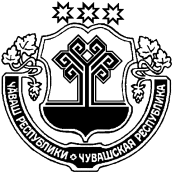 ЧӐВАШ  РЕСПУБЛИКИÇĚРПӲ РАЙОНӖЧУВАШСКАЯ РЕСПУБЛИКА ЦИВИЛЬСКИЙ РАЙОН ПАТĂРЬЕЛ ЯЛ ПОСЕЛЕНИЙĚН АДМИНИСТРАЦИЙĚ ЙЫШАНУ2019ç.юпа уйăхĕн 18-мĕшĕ.№55 Патӑрьел ялěАДМИНИСТРАЦИЯ БОГАТЫРЕВСКОГО СЕЛЬСКОГО ПОСЕЛЕНИЯ ПОСТАНОВЛЕНИЕ«18» октября 2019 г.№ 55  село Богатырево